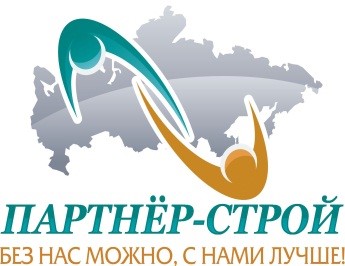 УВАЖАЕМЫЕ КОЛЛЕГИ!								Компания ООО «Партнер» начала свою деятельность в 2009 году.Основная специализация – поиск и подбор для крупных предприятий Москвы и России квалифицированных специалистов нужного профиля. На данный момент компания «Партнер» занимает одну из лидирующих позиций на рынке трудоустройства и услуг по предоставлению квалифицированного персонала (аутстаффинг). Являясь прямым работодателем, компания «Партнёр» предоставляет работу вахтовым методом на заводах России, поэтому понимаем, что потребность в производственном персонале, на данный момент, остра как никогда прежде. Мы  приглашаем к сотрудничеству центры занятости  во всех регионах России.За годы работы мы зарекомендовали себя как надежные партнеры и работодатели.Сейчас в нашей компании открыто более 250 вакансий.Информацию о вакансиях и компании можно прочесть на нашем сайте: http://www.partner-rabota.ru/О дополнительной информации обращайтесь к менеджеру отдела подбора персонала Котова Ирина СергеевнаКонтактный тел: 
8-800-200-68-20 (Звонок бесплатный по России) или 8 968 535 14 77 (моб.)e-mail: personal@partner-rabota.ru               personal7@partner-rabota.ru   personal6@partner-rabota.ru
